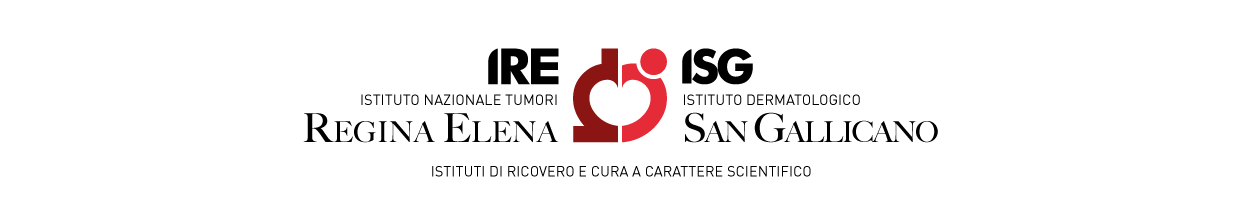 ACQUISIZIONE IN NOLEGGIO OPERATIVO DI LETTI DI DEGENZA DI VARIE TIPOLOGIE OCCORRENTI AGLI ISTITUTI FISIOTERAPICI OSPITALIERIALLEGATO DDETTAGLIO OFFERTA ECONOMICADICHIARAZIONE D’OFFERTA ECONOMICAIl sottoscritto ____________, nato a _________ il ____________, domiciliato per la carica presso la sede societaria ove appresso, nella sua qualità di __________ e legale rappresentante della _________________, con sede in ______________, Via _______________________, capitale sociale Euro _______ (________), iscritta al Registro delle Imprese di ___ al n. ___, codice fiscale n. __________________, partita IVA n. ___________________, codice Ditta INAIL n. ___________________, e Matricola aziendale INPS n. __________________ (in R.T.I. o Consorzio costituito/costituendo con le Imprese ___________ _____________ _____________) di seguito denominata “Impresa”, nel rispetto di modalità, termini, condizioni e requisiti minimi ivi previsti, con prezzi offerti onnicomprensivi di tutti gli oneri, spese e remunerazione per l’esatto e puntuale adempimento di ogni obbligazione contrattuale. ai sensi e per gli effetti degli artt. 46 e 47 del D.P.R. n. 445/2000, sotto la propria responsabilità,	 in merito alla procedura di gara denominata “fornitura in noleggio operativo di letti di degenza di varie tipologie occorrenti agli Istituti Fisioterapici Ospitalieri per il periodo di cinque anni”							OFFRE	 un ribasso unico percentuale sull’importo posto a base d’asta pari a: L’importo complessivo offerto, pertanto, è il seguenteINOLTRE DICHIARAche, ai sensi dell’articolo 95, comma 10, D.Lgs. 50/2016, il costo relativo alla sicurezza per l’esercizio dell’attività svolta dall’impresa è pari ad € __________________________; che, ai sensi dell’articolo 95, comma 10, D.Lgs. 50/2016, il costo relativo al personale è pari ad € _________________________;che i costi offerti si intendono onnicomprensivi di tutti gli oneri, spese e remunerazione per l’esatto e puntuale adempimento di ogni obbligazione contrattuale.Il Documento deve essere firmato digitalmente________, lì_____________					Firma _______________In cifreIn lettereIn cifre€In lettereEuro